Сценарий конкурса чтецов«Самый дорогой мой человек».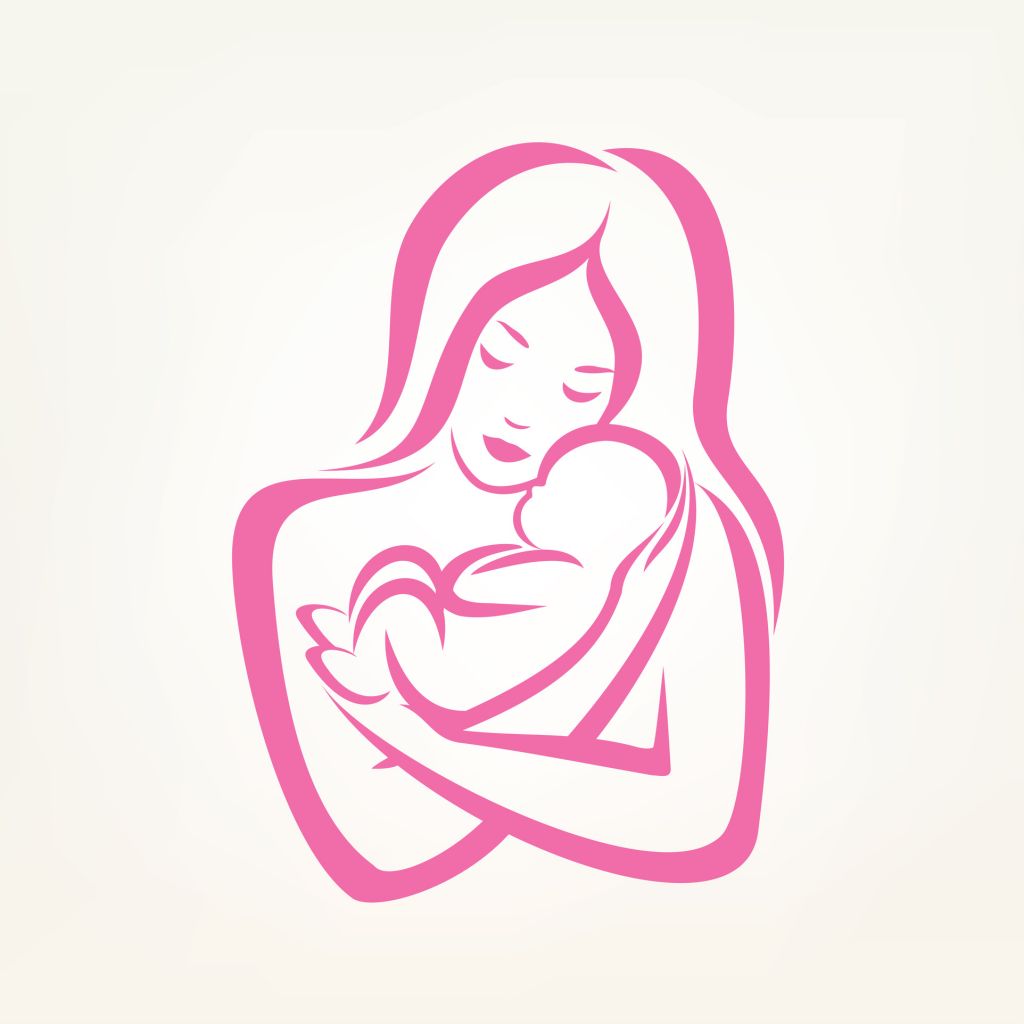 Цель:Поддержание традиции празднования Дня Матери и выражения своей любви к матери через поэзию.Задачи:Образовательные:1. Развивать произвольную память через заучивание наизусть.Развивающие:1. Способствовать развитию  речи через выразительное чтение стихов.2. Развивать артистичность и творческие способности.Воспитательные:1. Воспитывать у детей доброе, внимательное отношение к маме, стремление ей помогать, радовать её.2. Воспитывать чувство любви и уважения к своим мамам.                                            Ход мероприятия.Видеоролик «Разговор ребёнка с богом».        Ведущий: Родиться стоит поздно или рано
                   хотя бы для того на этот свет,
                  Чтоб вымолвить впервые слово “МАМА”,
                   Которого священней в мире нет.Эти слова мы решили взять эпиграфом к нашему празднику, посвященному самому главному человеку на Земле МАМЕ! Дорогой и единственной посвящается!        Ведущий: Нет, наверное, ни одной страны, где бы не отмечался День матери. В России День матери стали отмечать сравнительно недавно. Установленный Указом Президента Российской Федерации “О Дне матери” от 30 января 1998 года, он празднуется 25 ноября, воздавая должное материнскому труду и их бескорыстной жертве ради блага своих детей.         В Англии праздничную атмосферу этому дню придавал специальный торт, называемый "материнский торт», украшенный 12 шариками марципана. 12 шариков – 12 знаков зодиака. Его дарят матерям в обмен на их материнское благословение. 
В Канаде обычно все члены семьи встают в этот день спозаранку, зато мамин утренний сон оберегают особенно тщательно. И пока мама спит, готовят для нее все вместе самые любимые ее кушанья, а когда она проснется, подают ей завтрак прямо в постель. Единственное, что позволяется ей делать в этот день - это открывать входную дверь, когда для нее доставят подарок или роскошный праздничный букет. 
В Японии в День матери раньше было принято прикалывать на грудь гвоздику - символ любви матери к ребенку. Раньше красной гвоздикой украшали одежду дети, чьи матери живы, а белой - дети, лишившиеся матерей. Позже, в 60-е годы, перестали прикалывать белую гвоздику, а красная гвоздика сопровождает День матери в Японии и по сей день. 
В Германии матерям дарят в этот день цветы, маленькие сувениры, приятные мелочи, неожиданные сюрпризы и горячие поцелуи. Хотя главный подарок – это внимание. Взрослые дети посещают дом родителей. 
В Армении это День Женщины, Матери, красоты и весны. Это национальный, но не официальный праздник. В этот день мужчины делают подарки своим матерям, женам, сестрам, любимым подругам. 
В Бразилии большие семьи, с тремя-четырьмя детьми, поэтому нетрудно представить, каким сердечным и важным стал такой день. Сегодня этот популярный и уважаемый праздник проходит, как правило, в семейном кругу, а вот накануне в дошкольных и школьных учреждениях дети с преподавателями усердно готовят праздничные представления и подарки для мам. 
В Мексике в этот день по приглашению детей музыканты исполняют для их матерей любимые песни. Традиционно вечером во всех мексиканских семьях праздник отмечается шумным застольем. Сегодня мы собрались в этом зале, чтобы послушать, как дети выражают свою любовь к маме через стихотворения. А наше уважаемое жюри оценят ваши старания.(Представление членов жюри)        Ведущий: Мама! Самое прекрасное слово на земле. Это первое слово, которое произносит человек, и звучит оно на всех языках одинаково нежно. У мамы самые добрые и ласковые руки, - они все умеют. У мамы самое верное и чуткое сердце,- в нем никогда не гаснет любовь, оно ни к чему не остается равнодушным. Наши мамы достойны самых искренних и теплых слов от своих дорогих детей. (Монтаж: 7б и 9б классы: Максим Ж., Влад М., Настя К., Сережа Н., Митя М.)Кто открыл мне этот мир, 
Не жалея своих сил? 
И всегда оберегала? 
Лучшая на свете МАМА. 

Кто на свете всех милее 
И теплом своим согреет, 
Любит больше, чем себя? 
Это МАМОЧКА моя. 

Книжки вечером читает 
И всегда всё понимает, 
Даже если я упряма, 
Знаю, любит меня МАМА. 

Никогда не унывает, 
Что мне надо, точно знает. 
Если, вдруг, случится драма, 
Кто поддержит? Моя МАМА.Стихотворение «Колыбельная» читает Настя Зеброва Мама долго хлопотала: 
Все дела, дела, дела… 
Мама за день так устала, 
На диване прилегла. 
Я ее не буду трогать, 
Только возле постою. 
Пусть поспит она немного – 
Я ей песенку спою. 
К маме стану я поближе – 
Очень я ее люблю! 
Жалко только, что не слышит 
Мама песенку мою. 
Нету песенки чудесней. 
Может, спеть погромче мне, 
Чтобы маме эту песню 
Слышно было и во сне?..
(И. Чернецкая)        Стихотворение «Дорогой маме»  расскажет Маргарита.        Ведущий: сейчас я предлагаю присоединиться всех участников к чтению стихотворения «Ты на свете лучше всех».Я начну, вы продолжайтеСлово «МАМА» повторяйте:Я люблю твой звонкий смех,Мама.Ты на свете лучше всех,Мама!Двери в сказку отвори,Мама.Мне улыбку подари,Мама!Если песню запоешь,Мама.То заслушается дождь,Мама."С добрым утром" скажешь мне,Мама.Вспыхнет солнышко в окне,Мама!Смотрят звезды с высоты,Мама.Хорошо, что рядом ты,Мама.        Ведущий: От чистого сердца,                  Простыми словами                  Давайте друзья                 Потолкуем о маме.Игра под музыку «Ласковое слово для мамы»Стихотворение «Моя мама» расскажет Алина ИвановаОт чистого сердца, 
Простыми словами 
Давайте, друзья, 
Потолкуем о маме. 
Мы любим ее, 
Как хорошего друга, 
За то, что у нас 
С нею все сообща, 
За то, что, когда 
Нам приходится туго, 
Мы можем всплакнуть 
У родного плеча. 
Мы любим ее и за то, 
Что порою 
Становятся строже 
В морщинках глаза. 
Но стоит с повинной 
Прийти головою — 
Исчезнут морщинки, 
Умчится гроза. 
За то, что всегда 
Без утайки и прямо 
Мы можем доверить 
Ей сердце свое. 
И просто за то, 
Что она — наша мама, 
Мы крепко и нежно 
Любим ее.
(Н.Саконская)Стихотворение «Солнышко родное» расскажет Хромова Светлана
Мамочка! Ты – солнышко родное, 
Для меня – цветочек полевой. 
Ты живи, родная, долго, долго: 
Трудно в этом мире быть одной! 

Для меня ты свяжешь рукавички, 
Согревая нежною душой, 
Милая, хорошая, родная, 
Знаю – ты не сможешь быть другой. 

Мамочки родные всей планеты, 
Мы желаем только вам добра. 
Пусть все дети встанут на колени, 
Попросив прощенье навсегда.
(О. Циваш)       Ведущий: Мама - это огромное окно в мир. Она помогает малышу понять красоту леса и неба, луны и солнца, облаков и звезд… Мамины уроки - на всю жизнь. Жизнь каждого из нас в детстве складывается из маленьких, порой незаметных крупинок маминой нежности и заботы. Мама нас учит доброте и справедливости. Стихотворение «Липучка-почемучка» прочитает Лейла КотоваВидеоролик «Какая моя мама».        Ведущий: У мамы самое верное и чуткое сердце- в нём никогда не гаснет любовь. И сколько бы ни было тебе лет, тебе всегда нужна мама, её ласка, её взгляд . И чем больше твоя любовь к матери, тем радостнее и светлее жизнь. Стихотворение «»прочитает Евгений Лысенко.Стихотворение «Особый человек» прочитает Виктория КовалеваЕсть особый человек
В жизни каждого ребенка, 
Если ты разбил коленку, 
Он подскажет где зеленка. 

Все поймет и все простит, 
Может правда поругаться, 
Но на то он нам и дан, 
Чтоб могли мы воспитаться. 

С ним по жизни мы идем, 
С ним умнеем и растем, 
Только он во всем поможет, 
Все по полочкам разложит. 

Нет такого человека, 
Кто нам сможет заменить, 
Нежность ласку и заботу, 
И кто сможет так любить. 

Но не буду я таить, 
И скажу открыто, прямо, 
Это светлый человек, 
И зову его я— мама Стихотворение «Как бы ни манил вас бег событий…» прочитает Виктор ЖолудевКак бы ни манил вас бег событий,
Как ни влек бы в свой водоворот,
Пуще глаза маму берегите,
От обид, от тягот и забот.

Боль за сыновей, подобно мелу,
Выбелит ей косы до бела.
Если даже сердце очерствело,
Дайте маме капельку тепла.

Если сердцем стали вы суровы,
Будьте, дети, ласковее с ней.
Берегите мать от злого слова.
Знайте: дети ранят всех больней!

Если ваши матери устали,
Добрый отдых вы им дать должны.
Берегите их от черных шалей,
Берегите женщин от войны!

Мать умрет, и не изгладить шрамы,
Мать умрет, и боли не унять.
Заклинаю: берегите маму,
Дети мира, берегите мать!Стихотворение «Дорогой маме» прочитает Приян АлександрВсё, что происходит с нами,
Мы как-то странно делим пополам:
Если радость-празднуем с друзьями,
А с бедой приходим к матерям

Заняты работой и делами
День за днем в потоке суеты
Мы не часто думаем о маме,
Слишком редко дарим ей цветы.

И свои болезни носим к маме,
И обиды к ней идем делить,
И морщинки ей рисуем сами,
Позабыв прощенья попросить...

А мама всё равно нас любит,
Чтобы не случилось не предаст,
Всё простит,обиды все забудет,
Руку,душу,сердце - всё отдаст.Стихотворение «Мамочка наша родная» прочитает Илья Акраинцев.Мамочка наша родная,
Эти нежные строки - тебе.
Самой милой и самой красивой,
Самой доброй на этой земле.
Пусть печали в твой дом не заходят,
Пусть болезни пройдут стороной.
Мы весь мир поместили б в ладони
И тебе подарили одной.
Но и этого было бы мало,
Чтоб воздать за твою доброту.
Мы всю жизнь, наша милая мама,
Пред тобой в неоплатном долгу.
Спасибо, родная, за то, что растила,
За то, что взамен ничего не просила.
Что горе и радость деля пополам,
Во всем лучшей доли желала ты нам.
Красива, заботлива, нежно нежна,
Ты нам ежедневно и вечно нужна!       Ведущий: Ребята, скажите , пожалуйста, вы мамам помогаете в домашней работе? (Да)Сейчас мы проверим, какие вы хорошие помощники. Но сначала предлагается вашему вниманию сценка.Сценка-6б классМама приходит с работы, мама снимает боты, мама проходит в дом, мама глядит кругом.– Был на квартиру налёт?– Нет!– К нам заходил бегемот?– Нет!– Может быть дом не наш?– Наш!– Может не наш этаж?– Наш! Просто приходил Серёжка – поиграли мы немножко!– Значит это не обвал?– Нет!– Слон у нас не танцевал?– Нет!– Очень рада, оказалось, я напрасно волновалась!Конкурс «Собрать игрушки в корзину»Задача 2-х команд собрать разбросанные игрушки в свою корзину.         Ведущий: Вот и закончились выступления участников нашего конкурса. Вы все были отличными чтецами, но конкурс есть конкурс, и мы с нетерпением будем ждать оценки жюри. А пока наше жюри совещается, мы узнаем, всегда ли вы ребята бываете ласковыми со своими мамами, часто ли говорите ей волшебные слова.Закончите стихотворение:Когда встаём мы рано утром,Скажем маме все… (Доброе утро!) Растает даже ледяная глыба.От слова тёплого… (Спасибо!) Зазеленеет даже пень,Когда услышит… (Добрый день!) Если больше есть не в силах,Скажем мамочке…(Спасибо!) Уходя при расставании.Скажем нежно… (До свидания!)Вечером мама устала очень,Скажем ей ласково… (Спокойной ночи!)Объявление результатов.       Ведущий: Спасибо, ребята. Вы сегодня очень трогательно выражали любовь к своей маме. А мне хочется закончить нашу встречу такими словами:«Сделать доброе? А, успеется!Подожду удобного случая…»Наши мамы всегда надеятся, Что мы будем самыми лучшими.Что мы станем самыми умными,Сердцем чистыми, смелыми, славными;Только на переменках шумными И с Энштейном талантами равными…Мы тепло их без меры тратилиМол, что дарят, не возвращается-Так пускай в этот праздник МатериВсе надежды мам оправдаются.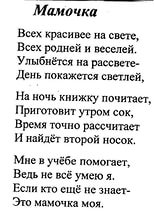 